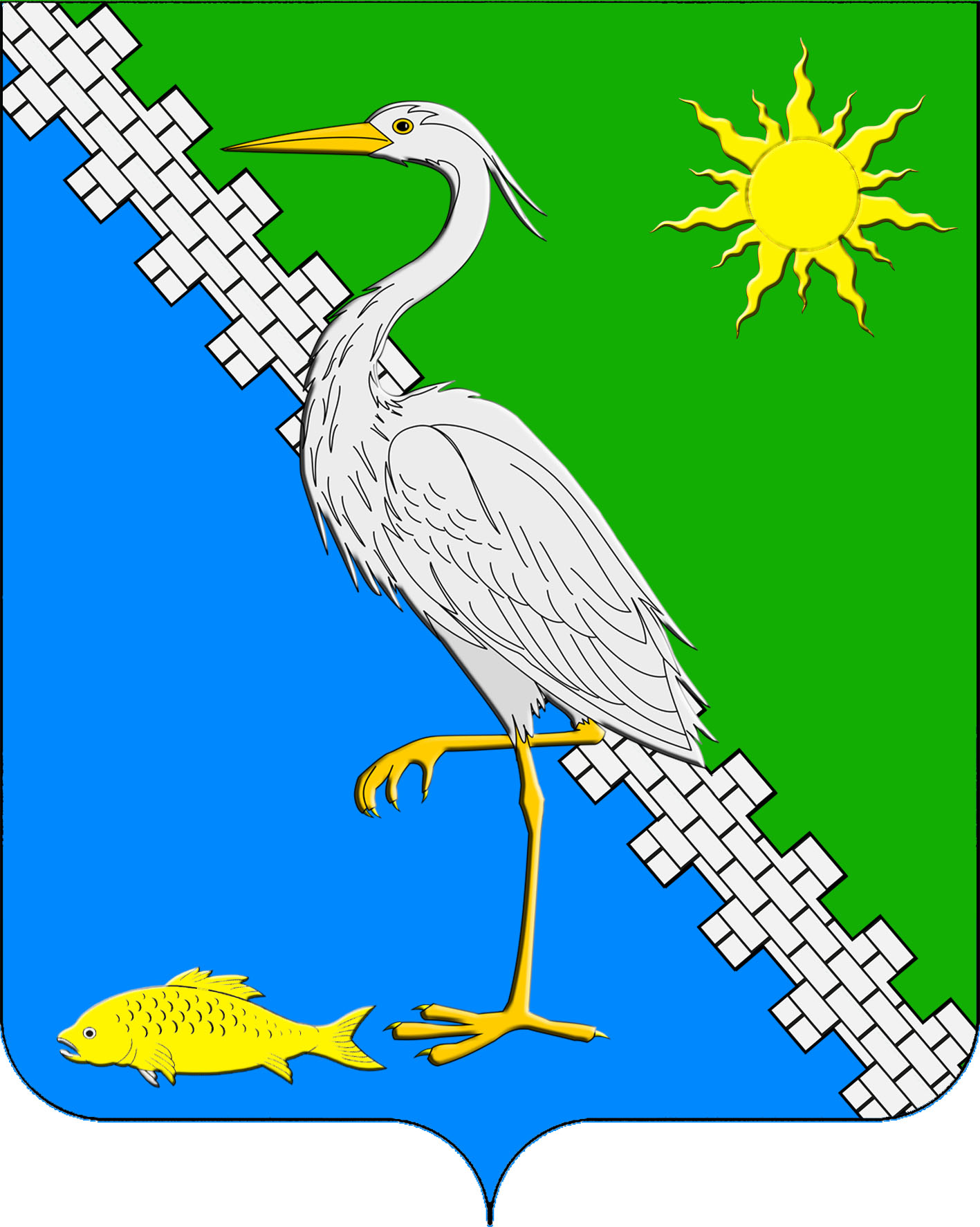 АДМИНИСТРАЦИЯ ЮЖНОГО СЕЛЬСКОГО ПОСЕЛЕНИЯ КРЫМСКОГО РАЙОНАПОСТАНОВЛЕНИЕот 19.06.2020			                                                                                                    № 58поселок ЮжныйО внесении изменений в постановление администрации Южного сельского поселения Крымского района от 29 декабря 2016 года № 297 «Об утверждении Положения о списании безнадежной к взысканию задолженности в бюджет Южного сельского поселения Крымского района»В соответствии с внесенными изменениями в ст. 47.2 Бюджетного кодекса Российской Федерации, согласно ч. 4 ст 7 Федерального Закона от 06.10.2003 № 131 – ФЗ «Об общих принципах организации местного самоуправления в Российской Федерации», в целях актуализации оснований для признания безнадежной к взысканию и порядка списания задолженности по платежам в местный бюджет, п о с т а н о в л я ю:1. Внести изменения в постановление администрации Южного сельского поселения Крымского района от 24 декабря 2016 года № 297 «Об утверждении Положения о списании безнадежной к взысканию задолженности в бюджет Южного сельского поселения Крымского района», изложив приложение  «Положение о списании безнадежной к взысканию задолженности в бюджет Южного  сельского поселения Крымского района» в новой редакции (приложение).             2. Ведущему специалисту администрации Южного сельского поселения Крымского района (Лазарева) обнародовать настоящее постановление в установленном законом порядке и разместить на официальном сайте администрации Южного сельского поселения Крымского района в сети Интернет.             3. Контроль за выполнением настоящего постановления оставляю за собой.             4. Настоящее постановление вступает в силу со дня его обнародования. Глава Южного сельского поселенияКрымского района                                                                         П.А.ПрудниковПоложение о списании безнадежной к взысканию задолженности в бюджет Южного  сельского поселения Крымского района1.Настоящий Положение устанавливает правила и условия признания безнадежной к взысканию задолженности по платежам в бюджет Южного  сельского поселения Крымского района и о её списании (восстановлении).2. Настоящий Порядок распространяется на задолженность по неналоговым доходам, возникшим:а) из договоров и иных сделок,б) из судебного решения,в) вследствие причинения вреда,г) по иным основаниям, в соответствии с законом и иными правовыми актами, порождающими гражданские права и обязанности.Действие настоящего Положения распространяется на задолженность по неналоговым платежам, главным администратором (администратором) доходов которых является администрация Южного  сельского поселения Крымского района (далее - Администратор).3. Признанию безнадежной к взысканию и списанию в соответствии с настоящим Порядком подлежит задолженность в случае:1) смерти физического лица - плательщика платежей в бюджет или объявления его умершим в порядке, установленном гражданским процессуальным законодательством Российской Федерации;2) признания банкротом индивидуального предпринимателя - плательщика платежей в бюджет в соответствии с Федеральным законом от 26 октября 2002 года N 127-ФЗ "О несостоятельности (банкротстве)" - в части задолженности по платежам в бюджет, не погашенной по причине недостаточности имущества должника;2.1) признания банкротом гражданина, не являющегося индивидуальным предпринимателем, в соответствии с Федеральным законом от 26 октября 2002 года N 127-ФЗ "О несостоятельности (банкротстве)" - в части задолженности по платежам в бюджет, не погашенной после завершения расчетов с кредиторами в соответствии с указанным Федеральным законом;3) ликвидации организации - плательщика платежей в бюджет в части задолженности по платежам в бюджет, не погашенной по причине недостаточности имущества организации и (или) невозможности ее погашения учредителями (участниками) указанной организации в пределах и порядке, которые установлены законодательством Российской Федерации;4) применения актов об амнистии или о помиловании в отношении осужденных к наказанию в виде штрафа или принятия судом решения, в соответствии с которым администратор доходов бюджета утрачивает возможность взыскания задолженности по платежам в бюджет;5) вынесения судебным приставом-исполнителем постановления об окончании исполнительного производства и о возвращении взыскателю исполнительного документа по основанию, предусмотренному пунктом 3 или 4 части 1 статьи 46 Федерального закона от 2 октября 2007 года N 229-ФЗ "Об исполнительном производстве", если с даты образования задолженности по платежам в бюджет прошло более пяти лет, в следующих случаях:размер задолженности не превышает размера требований к должнику, установленного законодательством Российской Федерации о несостоятельности (банкротстве) для возбуждения производства по делу о банкротстве;судом возвращено заявление о признании плательщика платежей в бюджет банкротом или прекращено производство по делу о банкротстве в связи с отсутствием средств, достаточных для возмещения судебных расходов на проведение процедур, применяемых в деле о банкротстве;6) исключения юридического лица по решению регистрирующего органа из единого государственного реестра юридических лиц и наличия ранее вынесенного судебным приставом-исполнителем постановления об окончании исполнительного производства в связи с возвращением взыскателю исполнительного документа по основанию, предусмотренному пунктом 3 или 4 части 1 статьи 46 Федерального закона от 2 октября 2007 года N 229-ФЗ "Об исполнительном производстве", - в части задолженности по платежам в бюджет, не погашенной по причине недостаточности имущества организации и невозможности ее погашения учредителями (участниками) указанной организации в случаях, предусмотренных законодательством Российской Федерации. В случае признания решения регистрирующего органа об исключении юридического лица из единого государственного реестра юридических лиц в соответствии с Федеральным законом от 8 августа 2001 года N 129-ФЗ "О государственной регистрации юридических лиц и индивидуальных предпринимателей" недействительным задолженность по платежам в бюджет, ранее признанная безнадежной к взысканию в соответствии с настоящим подпунктом, подлежит восстановлению в бюджетном (бухгалтерском) учете.3.1.  Наряду со случаями, предусмотренными пунктом 3 настоящего положения, неуплаченные административные штрафы признаются безнадежными к взысканию, если судьей, органом, должностным лицом, вынесшими постановление о назначении административного наказания, в случаях, предусмотренных Кодексом Российской Федерации об административных правонарушениях, вынесено постановление о прекращении исполнения постановления о назначении административного наказания. 4. Порядок принятия решений о признании безнадежной к взысканию задолженности по платежам в бюджет определяется администратором доходов бюджета в соответствии с общими требованиями, установленными Правительством Российской Федерации.5. Списание (восстановление) в бюджетном (бухгалтерском) учете задолженности по платежам в бюджет осуществляется администратором доходов бюджета на основании решения о признании безнадежной к взысканию задолженности по платежам в бюджет.Порядок отражения операций по списанию (восстановлению) в бюджетном (бухгалтерском) учете задолженности по платежам в бюджет устанавливается Министерством финансов Российской Федерации.6.  Решение о признании задолженности безнадежной к взысканию и ее списании принимается Комиссией по признанию задолженности безнадежной к взысканию и ее списанию (далее - Комиссия).7. Состав Комиссии утверждается постановлением администрации поселения.8. Деятельностью Комиссии руководит председатель Комиссии или лицо его замещающее.9. Функциями Комиссии являются рассмотрение документов о признании задолженности безнадежной к взысканию и принятие решения о ее списании либо принятие решения о продолжении работы по ее взысканию. Заседания Комиссии проводятся по мере необходимости, не реже одного раза в год.10. До рассмотрения вопроса о признании задолженности безнадежной к взысканию должны быть предприняты необходимые и достаточные меры по взысканию задолженности, возможность осуществления которых вытекает из законодательства Российской Федерации.11. Организационно-техническое обеспечение работы Комиссии осуществляет секретарь Комиссии.12. Секретарь Комиссии уведомляет членов Комиссии о дате, месте и времени проведения заседания Комиссии, обеспечивает подготовку документов для заседания Комиссии, организует проведение заседания Комиссии, оформляет протокол заседания Комиссии.13. Комиссия правомочна принимать решения, если на заседании присутствует не менее 2/3 членов комиссии.14. Решения Комиссии принимаются в протокольной форме простым большинством голосов присутствующих членов путем открытого голосования. При равенстве голосов голос председателя является решающим.15. Секретарь Комиссии составляет протокол заседания Комиссии, в котором фиксирует мнение по рассматриваемому вопросу членов Комиссии и приглашенных, присутствующих на заседании, а также решение Комиссии.16. Протокол заседания Комиссии подписывается председателем и секретарем Комиссии. 17. Решение Комиссии о невозможности признания задолженности безнадежной к взысканию и ее списания принимается Комиссией в случае:- отсутствия предусмотренных пунктом 3 настоящего Положения оснований для признания задолженности безнадежной к взысканию и ее списания;- непредставления документов, необходимых для принятия Комиссией решения о признании задолженности безнадежной и ее списании.18. Решение Комиссии о невозможности признания задолженности безнадежной к взысканию и ее списания, должно содержать предложение по принятию необходимых и достаточных мер по взысканию задолженности, с указанием таких мер.19. В решении Комиссии о признании задолженности безнадежной к взысканию и ее списании должны быть указаны:а) наименование юридического лица либо фамилия, имя, отчество физического лица;б) дата и номер договора или иного документа, на основании которого образовалась задолженность;в) сумма и вид задолженности, подлежащей списанию;г) основание, в соответствии с которым принимается решение.20. Решение Комиссии о признании задолженности безнадежной к взысканию и ее списании является основанием для издания постановления о списании задолженности.В соответствии с постановлением о списании задолженности производится внесение записи в карточку лицевого счета юридического или физического лица о списании задолженности, а также производится списание задолженности с бюджетного учета в соответствии с установленными требованиями.Приложение к постановлению администрации Южного  сельского поселения Крымского района от ___________ №_____